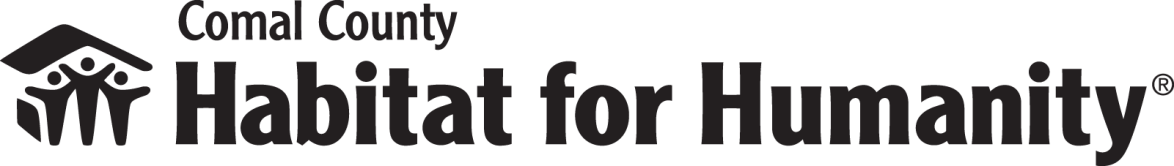 Marketing Internship This position is responsible for contributing to our marketing team by increasing our brand awareness through the use of social media, graphic design, marketing strategy, event assistance and the creation and distribution of marketing materials to the media and community. Please note: This is an unpaid internship. However, you will gain valuable, real-world experience in a fast-paced office environment, participate in hands-on opportunities, and work with a dedicated team while gaining insights into the marketing and nonprofit workforce.Duties and tasks the intern will be responsible for: Support Comal County Habitat for Humanity in all marketing effortsDevelop and carry out marketing strategies to reach target audiencesOversee and contribute to the design of marketing materials (email campaigns, newspaper ads, flyers, invitations, etc.)Contact the media about our events (press releases, newspaper articles, Public Service Announcements)Gain real-world experience publishing and sending out marketing materialsParticipate in the design and analysis of marketing campaignsCo-manage social media and websiteMaintain brand guidelines in all marketing contentMust be available to attend meetings every TuesdayWhat we are looking for: Previous experience in Marketing/Communications/Public Relations preferredExperience with Canva or similar design template program preferredAbility to work independently after given a set of tasksSelf-motivated and timeline sensitiveAbility to multitask and perform under pressureWell-written and creativeExperience in Canva.com, word press, Facebook, Instagram Passion for nonprofits and the Habitat for Humanity missionMust dedicate at least eight (8) hours of your time in the office per weekSuggested Majors: Marketing, Advertising, Public Relations, Mass CommunicationThis position is not paid, but the experience you will gain is priceless.This position reports to the Marketing CoordinatorComal County Habitat for Humanity has been building homes in partnership with qualifying families since 1993. We are an established nonprofit in our community that works tirelessly to improve the overall health of our local citizens by providing opportunities for people to join together to build homes, communities, and hope. Comal County Habitat for Humanity is a local affiliate of Habitat for Humanity International.